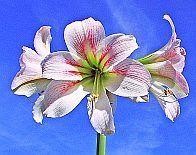 从天堂的角度看无私奉献的意义 今天，天国的爱的精神通过我这个纯粹的光的存在揭示了自己，关于无私的品质，这是纯粹存在的许多生命规则之一，特别是丰富了天国众生的双重和行星生活。由于许多受宗教束缚或精神上无知的人仍然通过宗教的误导而误解了无私，上帝之灵试图通过天人将这种品质传递给我们，用人类的语言来描述报信者。 诚然，无私的品质是对其他众生的一种帮助，在内在的亲切感中把我们天人联系在一起，因此它对我们意义重大。在他们无私的天性中，天人立即感觉到什么时候是好的，例如，帮助一个新的行星居民，使他能更好地适应他们的生活方式。在他们的帮助下，他可以更好地、更有远见地理解和不辜负新的生活方式--这是他在目前的进化中自愿要开辟的。对居住者的帮助只是因为新居民首先要在更高的进化星球上找到自己的路，尽管有图片中天国爱的精神的内在指示。但是，行星生命无私地提供帮助并不是以指导性的方式发生的，在天外世界的堕落生命的个人相关生活的意义上，而是作为一种义务、帮助和友好的姿态。他们的无私帮助只发生在他们的生活经验和后天的能力中，他们能够在无数次的天国演变中快乐地、感激地从天国的爱的精神中得到这些。但没有任何生命会像学生一样采取指导新的二元生命的权利--就像在较低的坠落星球上通过指导虚无缥缈的生命以及受过教师培训的人非法进行的那样--但他们在星球条件下的指导总是在遵守生命平等的情况下发生的。 天人的无私精神首先包含了对其他众生的欣赏，也包含了对他们自己的光明存在的欣赏。这意味着每个天体都会特别注意通过自我负责、精确划分自己的生命力来维护自己的自保。没有任何生命在无私的帮助中无用地浪费自己的能量，因为否则就会在它所期望的进一步进化中缺乏能量。  但是，一个生命的 "服务活动 "并不包含生命的天道原则!这是由堕落世界中专横的宗教和世俗当局所发明的。在漫长的宇宙时间里，他们非法滥用和剥削顺从的化身生命的能量，为其服务。 准确地说，在你们的世界里，统治者的宗教和世俗的权威，从宗教的角度来看，存在一个所谓的 "上帝意志的仆人意识"。但我们在原始中央太阳中的非个人的天国爱-精神，在其最伟大的普遍意识中，并不包含对其他生命或矿物、自然和动物王国的服务的单一拯救，也不包含天国生命或堕落世界的人在其帮助工作中应做出无私的牺牲的说法。因此，"服务 "或 "为邻居无私地牺牲自己 "来取悦上帝，是来自统治其他世界的生命和他们的波长的罪恶来源。  几百年前，与本国统治者交好并安排对其有利的新协议的高级神职人员的宗教口号，号召信徒为上帝和天国进行英勇的斗争，以便将他们所谓的真正宗教强加给其他国家的异教徒。通过宗教的错误言论，在早期的地球时代，上帝的信徒中出现了破坏性的狂热和过度的热情，结果是无数的人和其他世界的灵魂遭受了难以言喻的心痛。 诚然，"侍奉 "是指在傲慢和专横的人面前拱手相让，同样，在后世也是如此，在这种有负担的众生面前。这种行为使 "仆人 "和 "统治者 "都陷入了不平等的境地，使他们的灵魂负担很重，因为我们天人总是生活在彼此平等的环境中，在与我是神的交流中也是如此，他们对我们的行为也是如此。 让我们假设，如果天上的众生没有平等，那么拥有更多进化次数的众生会从他们更高的位置上教导和指导其他在进化意识上还没有他们进步的人，因为这些人的生命经验和能力较少--就像这在地球上总是非法地发生在与人相关的、存在不平等的生命原则中。从天体的角度来看，这种 "老师和学生 "的不平等生活方式会在他们的星球上不断产生新的不和谐，扰乱众生之间的和平和衷心的团结，正如我们天体的生命在尚不成熟的前创造中不幸地经常经历的那样。这就是为什么原始创造的父母建议在平等中进行非个人的生活，而绝大多数天人都投了赞成票。只有那些还处于天体进化初期的众生，出于对众生平等意义的无知，投票反对平等的正义生活。原始的父母，基督与他的双重，还有所有七个基路伯和撒拉弗，在当时都是众生公正平等的最大倡导者，这在今天仍然运行得非常好，没有任何问题，这也要感谢非个人的我是神，自从他在天上的存在中被创造以来，他一直是我们心中不可替代的珍贵宝石。从那时起，以前的造物主就与所有其他天人同体生活，并与我们一起在这个统一的给予中欢欣鼓舞，他们和我们都不愿错过。  如果在下层法利因和地球上，一个异世界的人通过媒介人假装成天上的小天使、塞拉弗或大天使，并根据神的旨意为人类传达信息，那么这就是一个宗教狂热的欺骗者的灵魂，他想用自己的名字获得媒介人的倾听和尊重。  上帝的精神在这方面警告你，并提请你注意这样一个事实：自愿在救赎计划中合作的纯洁的天体还从来没有用名字登记过，因为在天体中，他们只用他们的光明存在的形象登记，以便与生活在另一个星球上的生命沟通。这就是为什么预言家从来没有从天上的信使那里听到过一个名字，这个信使向他提供了一个来自天上的精神的信息，即对精神上开放的人的爱。不幸的是，通灵的人不具备这种知识，这就是为什么许多人被其他世界的欺骗灵魂所欺骗，他们把自己看得很重要。 一些异世界的欺骗者的灵魂在个人传播中走得很远，他们告知媒介，他的灵魂是天上的基路伯或撒拉弗，现在在救赎计划中化身为地球上的教化先知，为上帝和天国工作。这种情况到现在为止在地球上已经发生了很多次，也刺激了很多灵性寻求者，因为灵媒人给出的知识仍然宣布了一个天上的等级制度。在所谓的宗教圣典中也有关于这方面的记载，因为堕落的生命故意要用这种错误的说法把人们和他们的灵魂引入死胡同和精神错乱。你们这些天堂般的归国者已经可以想象到这一点了吗？如果一个世界宗教的信仰教义仍然包含天国的等级制度，或者堕落的传教士谈到它，那么这就是早期宗教创始人及其继承人的错误言论问题，他们在以前的时代已经把信奉上帝和媒介主义的人纳入灵魂人类的意识，今天，重生后仍然被精神误导，相信它并坚持下去。  当时的宗教创始人，曾经投票反对天国众生的公正平等，他们都来自堕落。由于等级生活在天人中不再存在，他们想在自我创造的天外世界中，在更困难的生活条件下继续下去，但更多的是以一种心冷的方式，以领导和决定生命的角色，这后来引起了他们的傲慢和傲慢。 今天，你们这些以精神为导向的人在这个消极的、低振动的世界上正经历着与人有关的不平等的过度生活，这是那些天国的叛教者想要的，他们曾经拒绝了天国前创造中众生的公正平等。现在你可以看到他们在意识上堕落得有多深，他们变成了什么样子，或者说，他们因此每天对与他们具有同等价值的生命施加了什么新的沉重负担，他们把这些生命当作仆人和工作的奴隶。 你们这些天国的回归者，请不要让跋扈、傲慢的人把你们当作仆人，在精力上剥削你们，因为否则你们将生活在不平等中，这将使你们的内在灵魂感到悲伤，因为它将因此承担起新的负担，反对天国的众生平等。这就是上帝的精神建议你做的事，因为你每天都在内心的祈祷中编排你的灵魂，要求回到天上的存在，在那里众生平等和公正。你已经可以理解他的好建议了吗？ 天人无私的生活方式，在这个低振动的世界上，心地善良的人很难完全践行，因为人们不可能从内心深处发出天国的呼唤，以全面了解天人无私的特点，并能正确实施。但是，不管是谁，只要出于内心的怜悯，根据自己的能力和经济上的可能性，不强求自己，因为他尊重人的自由，在紧急情况下真诚地准备帮助别人，就是在做一种无私的行为，与天人的行为相当接近。  但请事先检查一下，储存在你的精神-人类意识中的帮助者综合症是否还在驱使你帮助别人，而不注意你可能已经衰弱的健康状态。或者你提供帮助是因为你想在你认识的人面前表现得很好？即使如此，它也不是天国无私意义上的无私行为。 上帝之灵的另一个提示值得思考 如果你帮助一个人，并认为你这样做是在为上帝服务，就像今天神职人员仍然向信徒建议的那样，那么你已经允许自己被带入歧途，因为上帝的精神从他自由的普遍意识中从来没有向一个生命表达过他自己："如果你为一个人服务，那么你就为我服务"。由于天上没有仆人，他不可能在灵感上把这种顺从的话语传给人类。 这种错误的说法已经存在了几千年，自从宗教被那些穿着华服的伪虔诚的傲慢的堕落者建立以来。他们与统治堕落生命的破坏性领导精英达成了协议，他们从一个险恶的微妙堕落星球上控制、引导和治理这个世界。他们的人类帮手能接受他们的指令，因为他们以邪恶的自私本性生活在他们的波长上，是很好的伪装艺术家，并且长期生活在意识分裂中。这就是为什么他们不能被那些还没有认识到自己的缺点和弱点甚至是积极品质的人揭开面具。  在这个遥远的天堂世界里，属于社会精英的受人尊敬的富人一次又一次地在秘密社团中聚会，相互交流如何获得成功，例如，在增加股份和财产方面，同时也交流如何为他们在全世界的大公司寻找工作奴隶，这些奴隶以最低的工资为他们工作，以便在年度报告中向股东展示更大的利润。  大多数情况下，他们发现这种精神上无知、心地善良的人，由于失业而长期生活在贫困的环境中。有些人非常绝望，因为他们再也找不到新的工作，部分原因是他们年纪大了，或者因为他们不具备雇主对新雇员要求的必要专业资格。由于住房成本的迅速上升和食品价格的不断上涨，他们的经济状况已不足以过上正常的中产阶级生活。恰恰是这样的人，然后在与冥界精英生命结盟的统治者手中被剥削，经历巨大的心痛。  当这些非常富有的人在世界的舞台上相遇时，他们用源自冥界的仪式性的手势和手指符号问候对方。他们以这种方式向对方表明，他们与冥界众生结盟，冥界众生在这个世界上的所有生活领域帮助他们，以获得个人的尊重，并获得对顺从者的权力以及获得财富。 但要知道，他从他的天国之心为你提供的爱的精神的知识，供你深思熟虑，总是包含着每个宇宙生命的选择自由，即感谢它或拒绝它。 应告发者的要求，上帝之灵的另一个信息增刊 今天，在你向心中祈祷的爱的精神请求为你回答一个问题之后，你再次接受来自天上的爱的光流，因为你想确定你没有听错这个信息。你们还不清楚，为什么在通过天国使者的神圣传递过程中，天国的人不介绍自己的名字，而基督和父神却介绍自己的名字，在接受信息的过程中，你们经常在你们身上听到他们。 天上的爱的精神试图通过我这个纯洁的天国人向你解释这个不可理解的事实。 真的，天人的交流不是用名字，而是用他们的光的存在的图片，用他们花园里的一些花来装饰。有时，一个生命的欢迎画面也包含了行星社区播放的精致的音乐声。因为当它从内心的储存中回忆起这段旋律时，它总是让人感到快乐，它喜欢把它加入到欢迎的画面中。 天人是共有的生命，他们在自己的星球上共同完成许多任务，例如，当他们在节日里排练乐曲，用自制的乐器一起演奏。他们可以唤起他们自我创作的旋律，并通过通过生命核心的连接，在自己的内心共同聆听，以便在圆舞曲中欢快地与他们共舞。 当他们想与其他星球的生命进行交流时，他们会将自己的光明生命的储存图像叠加在他们的意识上，然后通过他们的生命核心和微妙的能量通道发送给他们要问的生命，是否有可能以活体图像的形式相互交流。 正如你们人类现在可以认识到的那样，天人自从被父母孕育后就一直没有名字。通过 "我是神 "的存储，他们在自己的核心中包含了所有被造物的形象，通过这个，他们都通过自己的生命核心与一个信息带相连。他们只与他们在进化过程中在各个天体星球上经历过许多美丽和快乐的共同点的众生交流。这些接近他们的生命不仅以形象储存在他们的生命核心中，而且也储存在他们的光意识中。在他们的意识中，他们有可能立即找到他们所认识的、与之为友的众生，并与他们取得联系，然后他们可以在自己的内心世界中看到活生生的画面。神灵现在不能向你进一步描述友好生命在其意识中的内在召唤功能，因为这将占用播报者的大量时间，也不符合信息主题。然而，这与你的对话设备的存储和检索功能毫无相似之处。当这些已知的生命中，有一个住在附近或遥远的天体星系的星球上的人，用他或她的精华与他们接触时，天人特别高兴。 但在地球上，人类的意识没有可能从内部向另一个人发送自己的个人形象，以便与他进行心灵感应，因此必须用名字介绍自己，例如在电话交谈的开始。 现在，关于地球上的通灵人和天体预言者  如果发射者是纯粹的天国人，他们在收到信息时看不到发射者，因为人类的意识振动太低，无法感知我们天国人的形象。但由于我们天人没有名字，所以我们不能向使者介绍自己的名字。因此，我们告诉传令官，他正在根据神圣的指示接收一个纯洁的天体，这是爱的天体精神先前以图片的形式传递给我们的意识。通过这种方式，我们衷心地完成了我们自愿的救赎计划任务。 对于一个天体预言家来说，始终有一个残余的风险，即他是否真的听到了自己内心的天体存在--这在这个低振动的世界里是无法避免的。但一个灵性成熟的传道人通过他的灵魂感觉到它是否是一个天体，因为他清楚地感知到它在他体内的光流。信息之后，他感到精力充沛，并感觉到了身体的健康。这对他来说是内在的证明，证明他从一个纯洁的天上的光明生物那里得到了神圣的信息。 现在发生的情况是，一个天体的传令官用这些名字向基督或父神介绍自己，因为来自这个世界的名字储存在人类的意识中，这就是为什么传令官在自己身上听到这些名字。但他们不会用这些名字向通灵的人介绍自己。通过从基督或父神流入人类灵魂的光流，它立即认出自己是来自天上的我是爱协会的人，因为他们的光流有一定的意识振动，天上的人的灵魂在其生命核心中采取了这种意识振动，以便储存。高等发达的内在灵魂从与他们的频繁交流中认识到这些初始创造的生命。这被传递到人类的意识中，在其中发生了对这些名字的呼唤，然后中间的人在传递中听到了基督或父神在自己身上的声音，其中一个人是灵感的提供者。 现在你可以从中看到，在天国的存在中没有存在的名字，因为当我们希望与人沟通时，我们与我们的光存在的形象沟通。  由于你们生活在一个低振动的世界里，对于还没有什么灵感经验的通灵者来说，很难区分天上的人和来自堕落的其他世界的欺骗者灵魂。由于这个原因，许多传道者都会被一个欺骗者的灵魂所吸引，并且很难摆脱它，因为它对通灵者的行为非常碍眼。 如果一个信使能看到另一边的存在，甚至在传输之前或期间，那么它绝不是一个纯粹的天国存在，而是一个灵魂，由于它的宗教狂热，错误地认为它绝对要按照自己的意愿教导信奉上帝的人，因为它在超越中认识到它在前世的尘世生活中属于的信仰教义包含许多不真实的知识。正因为如此，她绝对想纠正不真实的知识--但从她不完美的灵魂观点来看--并将她的宗教观点传给人们。  她回到地球，隐身在人们中间。她在一个灵性的圈子里寻找一个与她的宗教-精神知识相近的灵媒。她首先在照片中向他展示自己，以便他能在她身上建立起信任。有些灵魂甚至为了看起来像耶稣，而把自己的外在形象改变得很厉害，就像宗教图片中那样。通过这种方式，通灵者相信自己在看耶稣基督，并为被他选为通灵者的崇高荣誉而高兴。然后会有什么降临到这个还没有经验的信使身上，这是很可怕的，因为这个人可能被欺骗者的灵魂占据，或者化身在这个人身上的灵魂会从它的身体中移走。这不仅在过去几千年的地球上发生过很多次，而且今天仍在发生，让化身为流离失所者的灵魂感到恐惧。 这种欺骗性的灵魂知道如何巧妙地将他们所谓改进的信仰教义的追随者引入错误的上帝观，以及谎称在天上的存在中仍然存在等级制度。由于他们在精神上还没有在内在道路上取得进展，并且背负着个人的、狂热的傲慢记忆，此外，他们非常相信自己的信仰教义，所以他们错误地认为，在天上的存在中，就像在前创造中一样，仍然存在一个天上的等级制度，其中天国的王子、我们的原始父母和基督与他的双重将坐在一个黄金装饰的宝座上，统治创造，其中仍然有一个生命的等级制度。 这些欺骗者的灵魂在地球上存在了很长时间，他们拼命想在小的灵性圈子里向灵性寻求者提供他们的宗教知识，在这些圈子里，通灵者将他们改变的信仰教义传给他们的追随者。 真的，地球上的精神造假者和欺骗者，他们与其他世界的盟友冥界的生命一起工作，到现在为止，他们巧妙地理解了完全扭曲天上的现实和在其中工作的纯洁的光明生命的自由生命规则，并将其改变为他们破坏创造的生命方向。这就是为什么地球上出现了一个巨大的精神迷宫，心地善良的人很难从中解脱。之所以出现这种情况，只是因为几千年来，欺骗性的黑暗欺骗者一直在用虚假信息蒙蔽和迷惑精神上无知的人们。其可怕的影响是，它也储存在他们的灵魂中，这就是为什么在另一个世界的、光线不足的、空灵的星球上出现了一个无限大的精神迷宫，无数在地球上的、有负担的灵魂居住在那里。通过对这个无情世界的伪造知识，另一边的灵魂被自己的意识和狂热的神职人员所控制，以至于他们一次又一次地在地球上化身。由于他们的宗教和世俗记忆的误导，上帝之灵和天国的人并没有成功地掌握这些灵魂，使他们重新定位，走向天国的回归。天上的爱神和我们天人对此非常遗憾，因为这种情况非常非常地拖延了许多心地善良的灵魂的回家。 尽管有这样的情况，我们希望更多的人和他们的灵魂能在精神上觉醒，去寻找来自神圣天国的面向自由的精神知识。当他们做到这一点，并且在内在的天体回归之路上前进了几步，他们才会意识到他们被许多错误的信息所误导。然后，他们将不再把自己的生命托付给神职人员，而是以自我负责和自我决定的方式把它掌握在自己手中，以便最终从不可救药的堕落者的世俗炫目的作品中解脱出来，同时也是为了找到自己在物质世界的轮回中的出路，从而使他们有可能接近天上的存在。这是爱的天国精神和参与救赎计划的纯洁天国的人非常希望他们能有这样的结果! 这是一个来自天上爱的精神的信息补充，因为传道人向他询问了命名的问题，以免把错误的知识传给灵性开放的人。 